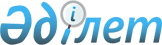 On approval of the Safety Rules for handling radionuclide sources
					
			
			
			Unofficial translation
		
					Order of the Minister of Energy of the Republic of Kazakhstan dated February 9, 2016 No. 49. Registered with the Ministry of Justice of the Republic of Kazakhstan on March 28, 2016 No. 13542.
      Unofficial translation
      In accordance with subparagraph 13) of Article 6 of the Law of the Republic of Kazakhstan "On the use of atomic energy", I HEREBY ORDER:
      Footnote. Preamble - as amended by the Order of the Acting Minister of Energy of the Republic of Kazakhstan dated 11.05.2022 № 169 (shall be enforced upon the expiration of sixty calendar days after the day of its first official publication).


      1. To approve the attached safety rules for handling radionuclide sources.
      2. In the manner prescribed by the legislation of the Republic of Kazakhstan, the Committee for Atomic and Energy Supervision and Control of the Ministry of Energy of the Republic of Kazakhstan shall:
      1) provide the state registration of this order with the Ministry of Justice of the Republic of Kazakhstan;
      2) within ten calendar days after the state registration of this order with the Ministry of Justice of the Republic of Kazakhstan, direct it for official publication in media and the Adіlet information and legal system, and also to the Republican State Enterprise with the Right of Economic Management “Republican Center of Legal Information” of the Ministry of Justice of the Republic of Kazakhstan for inclusion in the State Register of Regulatory Legal Acts and Reference Control Bank of Regulatory Legal acts of the Republic of Kazakhstan;
      3) place this order on the official Internet resource of the Ministry of Energy of the Republic of Kazakhstan and on the Internet portal of state bodies;
      4) within ten working days after the state registration of this order with the Ministry of Justice of the Republic of Kazakhstan, report to the Department of Legal Service of the Ministry of Energy of the Republic of Kazakhstan on execution of the actions provided for in subparagraphs 2) and 3) of this paragraph.
      3. Control over the execution of this order shall be assigned to the supervising Vice Minister of Energy of the Republic of Kazakhstan.
      4. This order shall take effect upon expiry of ten calendar days after the date of its first official publication. 
       “AGREED”
      Minister of National Economy
      of the Republic of Kazakhstan
      _____________ Ye. Dossayev
      February 24, 2016 Safety Rules for handling radionuclide sources
Chapter 1. General Provisions
      Footnote. The heading of Chapter 1 - as amended by the Order of the Acting Minister of Energy of the Republic of Kazakhstan dated 11.05.2022 № 169 (shall be enforced upon the expiration of sixty calendar days after the day of its first official publication).
      1. These Safety Rules for handling radionuclide sources (hereinafter referred to as the Rules) have been developed in accordance with subparagraph 13) of Article 6 of the Law of the Republic of Kazakhstan "On the use of atomic energy" and shall determine the procedure for organizing and ensuring safety when handling radionuclide sources.
      Footnote. Paragraph 1 - as amended by the Order of the Acting Minister of Energy of the Republic of Kazakhstan dated 11.05.2022 № 169 (shall be enforced upon the expiration of sixty calendar days after the day of its first official publication).


      2. These Rules shall apply to individuals and legal entities engaged in the operation of radionuclide sources.
      3. These Rules shall not apply to radioactive waste handling facilities, open radionuclide sources, nuclear materials and devices and installations that generate ionizing radiation.
      4. Ensuring safety when handling radionuclide sources, both during normal operation and during accidents, shall be carried out in order to prevent radiation exposure on personnel, the population, and the environment above the permissible levels established by hygienic standards for ensuring radiation safety, approved by order of the Minister of Healthcare of the Republic of Kazakhstan dated August 2, 2022, № KR HCM-71 (registered in the Register of state registration of regulatory legal acts № 29012) by maintaining the sources in technically sound condition and operating in accordance with design and (or) other technical documentation. 
      Footnote. Paragraph 4 is in the wording of the order of the Minister of Energy of the Republic of Kazakhstan dated 02.10.2023 № 353 (shall be enforced upon expiry of ten calendar days after the day of its first official publication).

 Chapter 2. Procedure for organizing and ensuring safety in handling radionuclide sources
      Footnote. The heading of Chapter 2 - as amended by the Order of the Acting Minister of Energy of the Republic of Kazakhstan dated 11.05.2022 № 169 (shall be enforced upon the expiration of sixty calendar days after the day of its first official publication).
      5. Safety control measures in radionuclide sources handling aimed at maintaining radionuclide sources, devices and installations containing radionuclide sources, in a technically sound condition, their operation in accordance with the requirements of the laws of the Republic of Kazakhstan in the field of radiation safety, technical and operational documentation shall include organizational and technical measures.
      6. Organizational measures aimed to ensure radiation safety shall comprise licensing of activities, conformity assessment of technologies and equipment, development of emergency preparedness and emergency response measures, protection against unauthorized access, accounting for radionuclide sources and control of their movement.
      7. Technical measures shall include availability of physical protection systems for radionuclide sources, radiation monitoring, the use of remote mechanisms, maintenance of equipment and vehicles in proper condition.
      8. Radiation safety shall be ensured by:
      1) control over the radionuclide sources safety and accounting for them;
      2) control over radiation effects on personnel, population and the environment;
      3) protection of radionuclide sources against unauthorized access to them or their unqualified use;
      4) ensuring safe conditions for the operation of the facility that uses radionuclide sources;
      5) planning of protective measures and readiness to conduct appropriate emergency measures that reduce radiation exposure in the event of a radiation accident or real danger of its occurrence;
      6) availability and reliability of information on current and potential levels of radiation exposure.
      9. Sealed radionuclide sources shall not be used in case of violation of their tightness.
      Footnote. Paragraph 9 - as amended by the Order of the Acting Minister of Energy of the Republic of Kazakhstan dated 11.05.2022 № 169 (shall be enforced upon the expiration of sixty calendar days after the day of its first official publication).


      10. The device, in which the sealed radionuclide source is placed, shall be resistant to mechanical, chemical, and temperature influences, and shall have a sign of radiation hazard.
      Footnote. Paragraph 10 - as amended by the Order of the Acting Minister of Energy of the Republic of Kazakhstan dated 11.05.2022 № 169 (shall be enforced upon the expiration of sixty calendar days after the day of its first official publication).


      11. Premises, where work is carried out at fixed installations with sealed sources, shall be equipped with interlocking and signalling systems about the position of the source (block of sources) and a device shall be provided for forced remote movement of the radiation source to the storage position in the event of a power failure of the installation or the event of an emergency.
      Footnote. Paragraph 11 - as amended by the Order of the Acting Minister of Energy of the Republic of Kazakhstan dated 11.05.2022 № 169 (shall be enforced upon the expiration of sixty calendar days after the day of its first official publication).


      12. When using devices with sealed radionuclide sources outside or inside common production premises, access by unauthorized persons to radiation sources shall be excluded and the safety of sources shall be ensured.
					© 2012. «Institute of legislation and legal information of the Republic of Kazakhstan» of the Ministry of Justice of the Republic of Kazakhstan
				
      Minister of Energy

      of the Republic of Kazakhstan

 V. Shkolnik
Approved 
by order № 49 
of the Minister of Energy
of the Republic of Kazakhstan
dated February 9, 2016